Vorlage für einen Themenvorschlag im Rahmen des Innovationssemesters zum Start im Herbst 2023 (Einreichungsfrist: möglichst bis 30.06.2023)Bitte reichen Sie Ihren Themenvorschlag per Mail an innovationssemester@wissensregion-duesseldorf.de ein. Wir freuen uns auf Ihre Ideen!Projekt-TitelProjektBeschreibung (ca. 5-6 Sätze)mögliche Beteiligte: beteiligte StudiengängeBeteiligte AusbildungsgängeMögliche Praxispartner*innenMögliche BetreuendeAufwand (möglichst auch in Stunden)z.B. 2 Stunden pro Woche / zweiwöchentlich 4 Stunden …z.B. 2 Stunden pro Woche / zweiwöchentlich 4 Stunden …Phasen/ProjektplanungZum Beispiel:1. Einführungstermin am xx.11.2023 2. xx.11. – xx.11.: xxx3. xx.12. – xx.12.: yyy4. xx.01.23 – xx.01.24: zzzZum Beispiel:1. Einführungstermin am xx.11.2023 2. xx.11. – xx.11.: xxx3. xx.12. – xx.12.: yyy4. xx.01.23 – xx.01.24: zzzVeranstaltungszeit-, ort und Max. Anzahl der Teilnehmendenggf. benötigtes Materialangestrebtes ErgeBnisSONSTIGE HINWEISE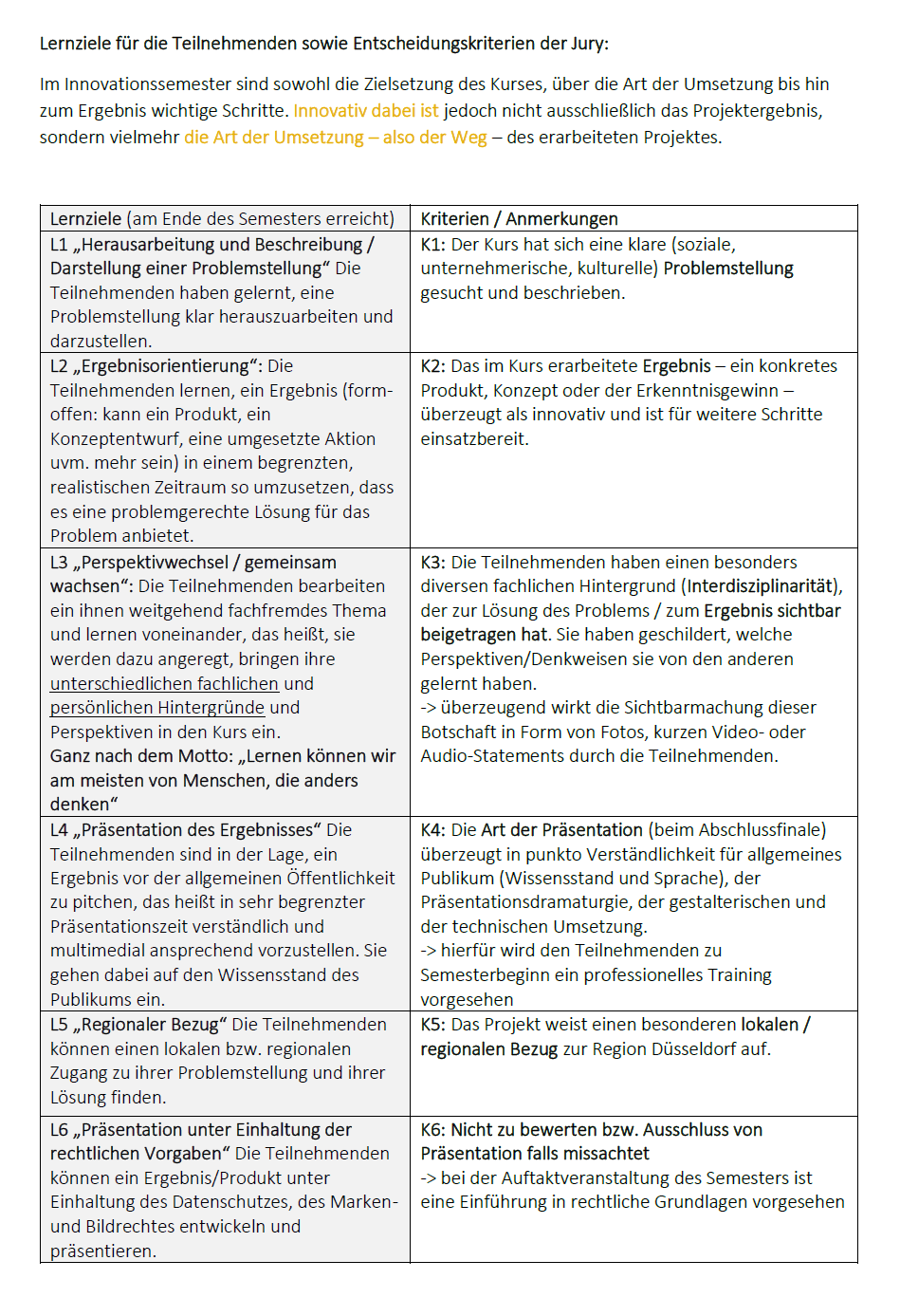 